ХОД УРОКА (продолжение, т.к. не вместилось в одном файле)Использованная литература:1. СD-ROM.Фирма 1С: Привет, Причастие! Под ред. Т.Рик.2. Т. Рик. Привет, Причастие! – М.: РИО «Самовар», 1997. – 136с, с.116. Примечание. На уроке учитель посчитала нецелесообразным использовать важный этап деятельностного подхода – проектную деятельность. Потому что тема объёмная и требует нескольких шагов, чтобы сформулировать правило и первично закрепить его. Предполагаю этот этап ввести, когда правило будет достаточно отработано, или когда будет пройден  материал «Н-НН в кратких страдательных причастиях», «Н-НН в наречиях».6Задания на проверку сформированных умений.Цель: проверить сформированные учебные умения, самоконтроль и взаимоконтроль деятельности.№1: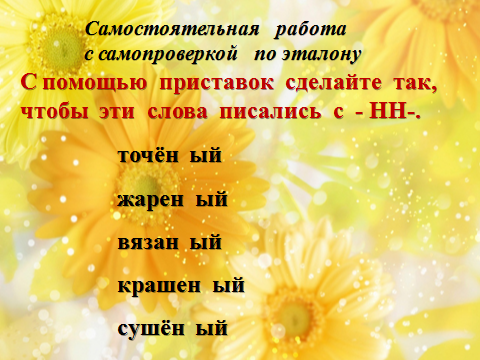 -Ребята, поменяйтесь тетрадями и сравните работу соседа с записью на доске. Кто так же выполнил работу, поставьте 1 балл, кто придумал другие приставки – 2 балла.№2: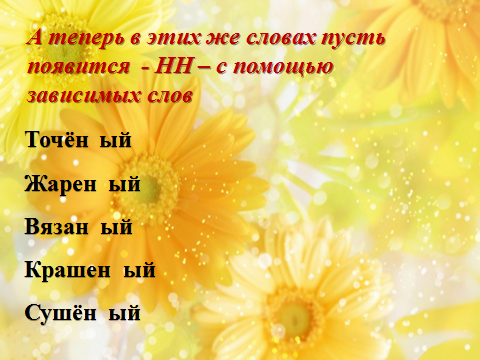 -Поменяйтесь тетрадями, проверьте и оцените работу товарища. За такие же примеры поставьте 1 балл, за другие -3 балла.№3:Игра из диска «Привет, Причастие!»Цель дидактической игры: закрепить полученные знания, выполнить функцию постижения этого знания,создать эмоциональный подъём. Это своего рода физкультминутка, хотя и не в буквальном смысле. - Открываем диск «Привет, Причастие!», находим раздел «Игровая». а в нём тему «Загончики н-нн».К доске выходит ученица и в слайд подписывает приставки и вставляет –НН-.Дети работают в своих тетрадях самостоятельно.Дети меняются тетрадями с соседом по парте, сравнивают с записанным на доске,  на полях выставляют баллы.К доске выходит ученик  и в слайд подписывает зависимые слова  и вставляет –НН-.Дети работают в своих тетрадях самостоятельно.Дети меняются тетрадями с соседом по парте, сравнивают с записанным на доске,  на полях выставляют баллы.Дети выходят к доске парами, берут стикеры и ведут поросёнка, у которого на спине слово с пропущенными –Н- -НН- в нужный загончик. Каждый работает с двумя словами. Всего 26 слов.У доски поработали 13 человек из 18.Игра доставила массу удовольствия не только ученикам, но и гостям урока.7Включение нового знания в систему известных знаний и повторение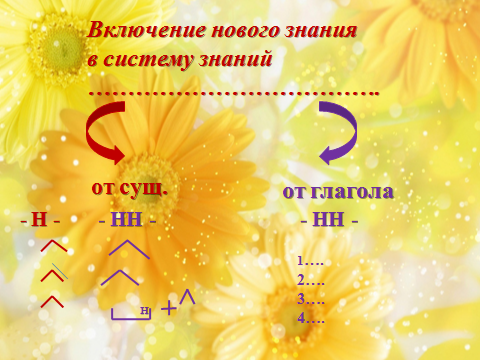 - О чём вам говорит эта схема?- Нужно различать слова, образованные от имён существительных и слова, образованные от глаголов. Потому что у них разные правила.8Самостоятельная работа.Цель: связать новые знания с ранее полученными.Материал взят из книги Т.Рик «Привет, Причастие!»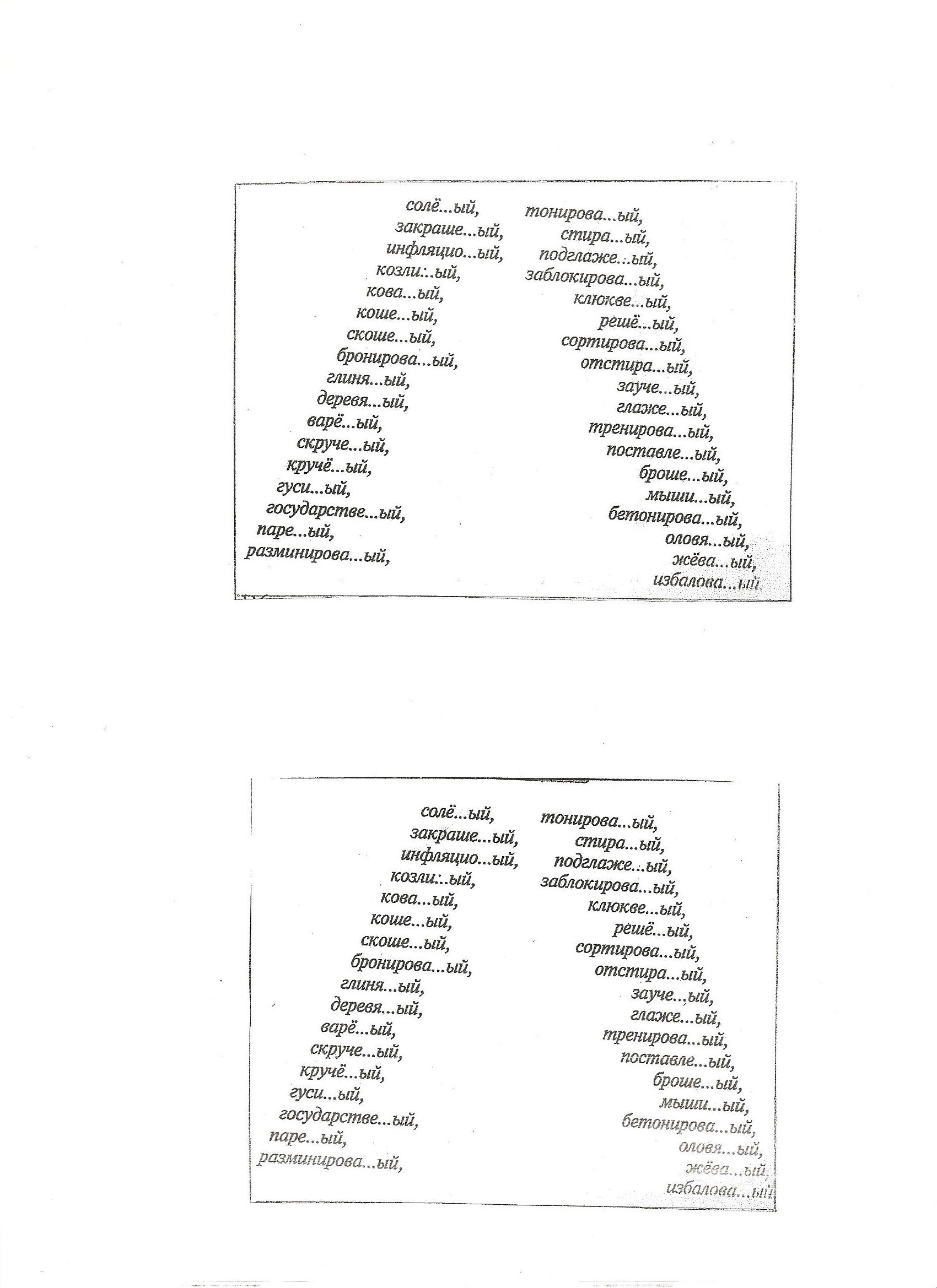 Дети получают заранее распечатанные листки, вставляют в слова –Н- или –НН-. Первый вариант- в левый столбик, второй - в правый.9Этап рефлексии.Цель: фиксация нового знания, рефлексия учебной деятельности, самооценка деятельности.Состоит из двух этапов:№1. Продолжите фразы: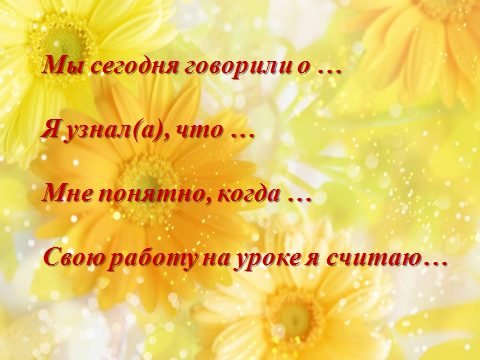 №2. Синквейн.На доске высвечивается схема написания синквейна, но она скорее интересна гостям, т.к. дети с ней хорошо знакомы. 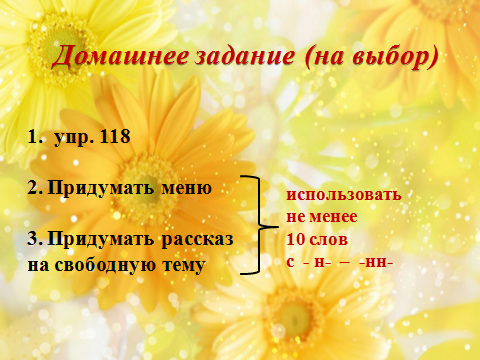 -правописании причастий и отглагольных прилагательных.--Н- и –НН- пишутся в определённых случаях.- писать –Н-, а когда –НН-.-положительной,-познавательной,                                  -хорошей.Желающие зачитывают свои работы.Дети записывают домашнее задание. некоторые просят разрешения сделать не одно, а несколько.10Эмоциональное окончание урока.В это время на экране появляется слайд «Спасибо» и играет медленная приятная музыка.Дети вкладывают листки с самостоятельной работой в обложки тетради и сдают. Дежурные раздают другие тетради.